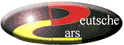 Subasta 30 de marzoSe indica el precio inicial de la pujaHay un informe de cada uno de estos vehículos.Solicite información en el  679386200  // import@deutschecars.com http://www.deutschecars.com/servicio-de-ofertas-personalizado/VW Passat Alltrack 2,0 TDI BMT DSG 4Motion Fecha de la primera matriculación: 01.2019162.300 kmAire acondicionado automático, Alcántara, Tela: negro, Navegación (de fábrica): Discover Pro, Faros LED, KESSY (Keyless-Go-VW), Control adaptativo del chasis DCC, Paquete de invierno 14.800 €VW Golf 1,4 TSI BMT  "Highline" Fecha de la primera matriculación: 07.2014109.900 kmAire acondicionado automático, Alcántara, Tela: antracita/gris, Faros Bi-xenón, Calefacción de asiento, Calefacción de estacionamiento, Ordenador de a bordo, Paquete de invierno 9.000 €VW Golf 1,4 TSI  "United" Fecha de la primera matriculación: 06.2008261.200 kmAA, Tela: antracita/negro, Calefacción de asiento, Ordenador de a bordo, Sistema de tracción y tren de rodaje Programa Electrónico de Estabilidad (ESP), Cantidad de airbags: 6, Sensor de lluvia 	1.500 €BMW 320d Touring EfficientDynamics Steptronic  "Edition" Fecha de la primera matriculación: 07.2015184.800 kmAire acondicionado automático, Tela: antracita, Navegador con visualización de mapa: Professional, Techo corredizo panorámico, Aviso de salida de trayecto, BMW EfficientDynamics, Sistema de reconocimiento de voz 10.000 €Ford Focus Turnier 1,0 EcoBoost  "Titanium" Fecha de la primera matriculación: 09.201630.400 kmAire acondicionado automático, Tela: antracita, Navegador con visualización de mapa, Calefacción de asiento, Ordenador de a bordo, Sistema de tracción y tren de rodaje Programa Electrónico de Estabilidad (ESP), Paquete de invierno 11.100 €VW Golf 1,4 TSI BMT  "Comfortline" Fecha de la primera matriculación: 11.2012 137.600 kmAire acondicionado automático, Piel, Tela: antracita, Calefacción de asiento, Ordenador de a bordo, Sistema de tracción y tren de rodaje Sistema de Control de Tracción (ASR), Cantidad de airbags: 6, Paquete de invierno 	7.700 €VW Crafter 35 Kasten 2,0 TDI EcoProfi L1H1 Fecha de la primera matriculación: 03.2015132.700 kmAA, Enganche para remolque, Programa Electrónico de Estabilidad (ESP), Navegación (de fábrica), Número de asientos (Vehículos industriales): 3, Distancia entre ejes (en mm): 3250, ABS 	17000 eurosVW Golf Comfortline 1,4 TSI BMT fecha: 09.201494.500 kmAire acondicionado automático, Tela: antracita, Navegador con visualización de mapa: Discover Media, Calefacción de asiento, Ordenador de a bordo, Sistema de tracción y tren de rodaje Sistema de Control de Tracción (ASR), Paquete de invierno 	10500 eurosMercedes-Benz Vito Kombi 116 CDI kompakt Automatik Fecha de la primera matriculación: 05.2011102.000 kmAire acondicionado automático, Programa Electrónico de Estabilidad (ESP), Número de asientos (Vehículos industriales): 2, Distancia entre ejes (en mm): 3200, ABS, Calefacción de estacionamiento, Cambiador de DVD 14.400 €VW Passat Variant 1,4 TSI EcoFuel  "Comfortline" Fecha de la primera matriculación: 11.2013143.000 kmAire acondicionado automático, Tela: antracita, Navegador con visualización de mapa: RNS 310, Techo corredizo panorámico, Calefacción de asiento, Ordenador de a bordo, Sistema de tracción y tren de rodaje Programa Electrónico de Estabilidad (ESP) 7400 euros